Spellings Mr Bird’s group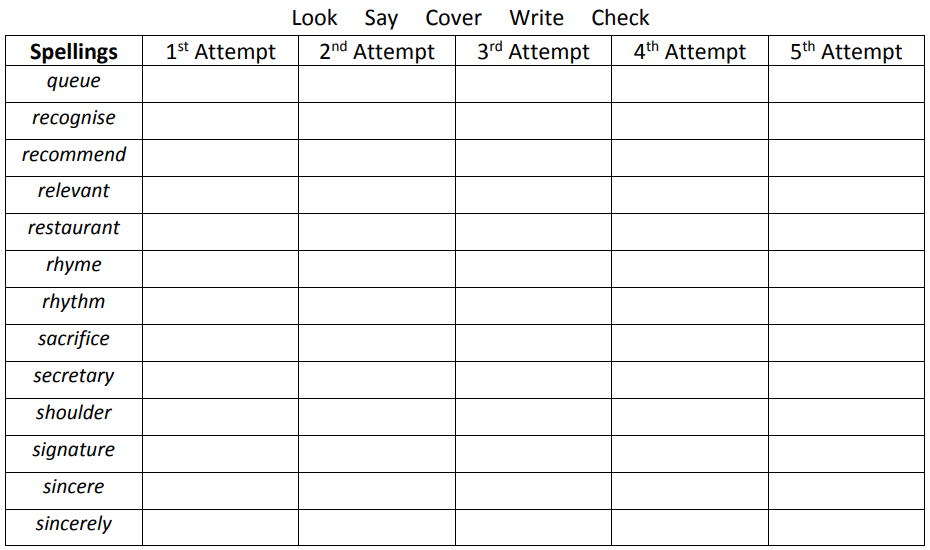 